PETAK, 19.3.2021. PRIRODA I DRUŠTVO – SVI UČENICITVARI IZGRAĐUJU SVIJET KOJI NAS OKRUŽUJE.TVARI SU (SPOJI TVAR SA PREDMETOM OD KOJEG JE NAPRAVLJEN) :ŽELJEZO                                                                                 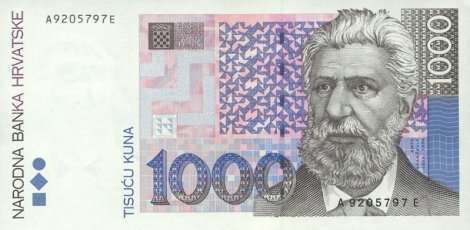 PLASTIKA                                                 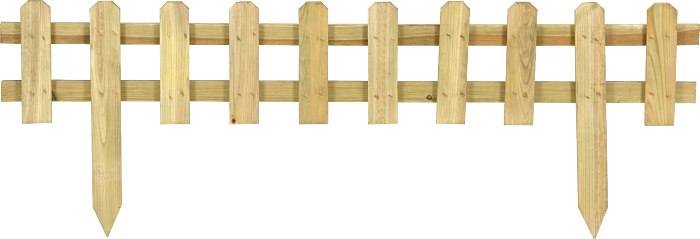 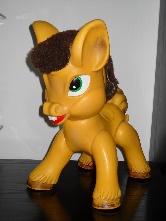 GUMA                                                                                            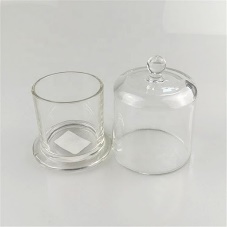 STAKLO                                                                              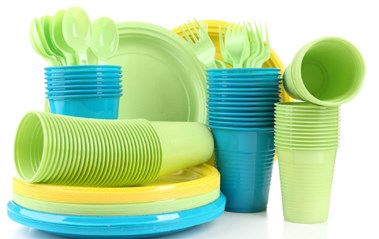 TKANINA                                                                 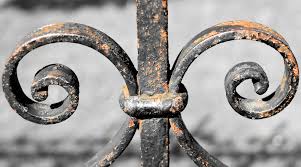 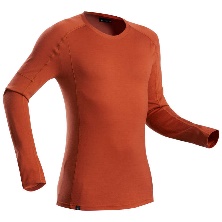              PAPIR               DRVO